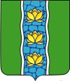 АДМИНИСТРАЦИЯ КУВШИНОВСКОГО РАЙОНАПОСТАНОВЛЕНИЕО прекращении проведенияземляных работ, связанных спрокладкой инженерных коммуникацийв зимний период 2020 годаВ связи с невозможностью качественного восстановления твёрдых покрытий и благоустройства после проведения земляных работ в зимний период 2020 года,ПОСТАНОВЛЯЮ:1. Прекратить проведение земляных работ, связанных с прокладкой инженерных коммуникаций, связанных со вскрытием твёрдых покрытий, разрытиями на дорогах, в скверах, парках, газонах и других участков на территории города Кувшиново (кроме аварийных работ) с 18.12.2019.2. Отделу строительства и жилищно-коммунального хозяйства прекратить выдачу разрешений на проведение земляных работ по прокладке инженерных коммуникаций, связанных со вскрытием твёрдых покрытий, разрытиями на дорогах, в скверах, парках, газонах и других территориях с 18.12.2019                       по 01.04.2020.3. Рекомендовать руководителям предприятий, организаций, учреждениям всех форм собственности и физическим лицам, осуществляющим прокладку, реконструкцию (замену) и ремонт подземных инженерных коммуникаций, в срок до 18.12.2019 завершить выполнение работ по восстановлению асфальтовых покрытий, грунтовых покрытий и благоустройству территории в местах разрытий.4. Настоящее постановление вступает в силу с момента его подписания, подлежит официальному опубликованию в общественно-политической районной газете «Знамя» и размещению на официальном сайте администрации Кувшиновского района в сети «Интернет».5. Контроль за исполнением настоящего постановления возложить на первого заместителя главы администрации Кувшиновского района                         А.С. Никифорову. И.о. главы администрации  Кувшиновского района                                                                              М.С. Аваев09.12.2019 г.№497г. Кувшиново